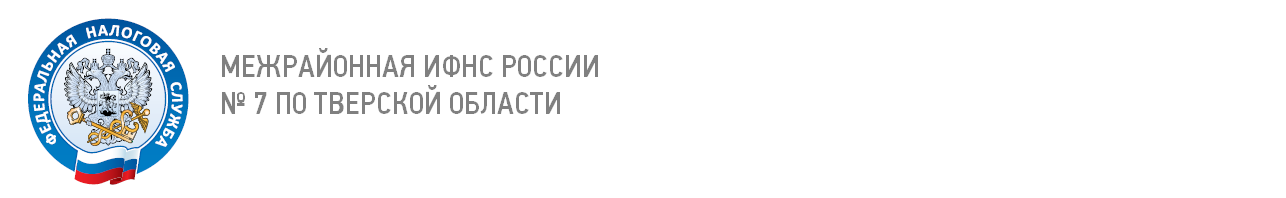 Распространители лотерей при продаже лотерей и при выплате выигрыша обязаны идентифицировать клиентаОрганизации, содержащие тотализаторы и букмекерские конторы, а также организующие и проводящие лотереи, тотализаторы (взаимное пари) и иные основанные на риске игры, в том числе в электронной форме обязаны идентифицировать клиента осуществляющего оплату за приобретенные лотереи, а также при выплате выигрыша клиенту независимо от размера производимой оплаты.Статьей 5 Федерального закона от 07.08.2001 № 115-ФЗ ≪О противодействии легализации (отмыванию) доходов, полученных преступным путем, и финансированию терроризма≫ установлен исчерпывающий перечень организаций, осуществляющих операции с денежными средствами и иным имуществом, на которые в полной мере распространяются все требования законодательства в сфере противодействия легализации (отмыванию доходов, полученных преступным путем, и финансированию терроризма. В частности, к ним относятся организации, содержащие тотализаторы и букмекерские конторы, а также организующие и проводящие лотереи, тотализаторы (взаимное пари) и иные основанные на риске игры, в том числе в электронной форме.В соответствии с пунктом 8 статьи 2 Федерального закона от 11.11.2003 № 138-ФЗ ≪О лотереях≫ проведение лотереи - это оказание услуг по осуществлению мероприятий, включающих в себя распространение (реализацию, учет лотерейных билетов, электронных лотерейных билетов, учет лотерейных квитанций, заключение договоров с изготовителем лотерейных билетов, изготовителем лотерейного оборудования, лотерейных терминалов, распространителями и (или) иных необходимых для проведения лотереи договоров, заключение договоров с участниками лотереи, в том числе прием и учет лотерейных ставок, розыгрыш призового фонда лотереи, экспертизу выигрышных лотерейных билетов, лотерейных квитанций, электронных лотерейных билетов, выплату, передачу или предоставление выигрыше участникам лотереи.Распространитель - это лицо, заключившее договор на распространение (реализацию, выдачу) лотерейных билетов, лотерейных квитанций, электронных лотерейных билетов, прием лотерейных ставок среди участников лотереи, выплату, передачу или предоставление выигрышей участникам, лотереи.Распространители лотерей обязаны идентифицировать клиента, как при получении платы за участие в лотерее, так и пи осуществлении выплаты денежных средств в виде выигрыша, полученного от участия в ней, независимо от размера получаемых или выплачиваемых денежных средств.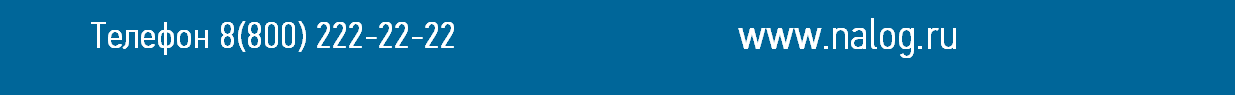 